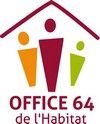 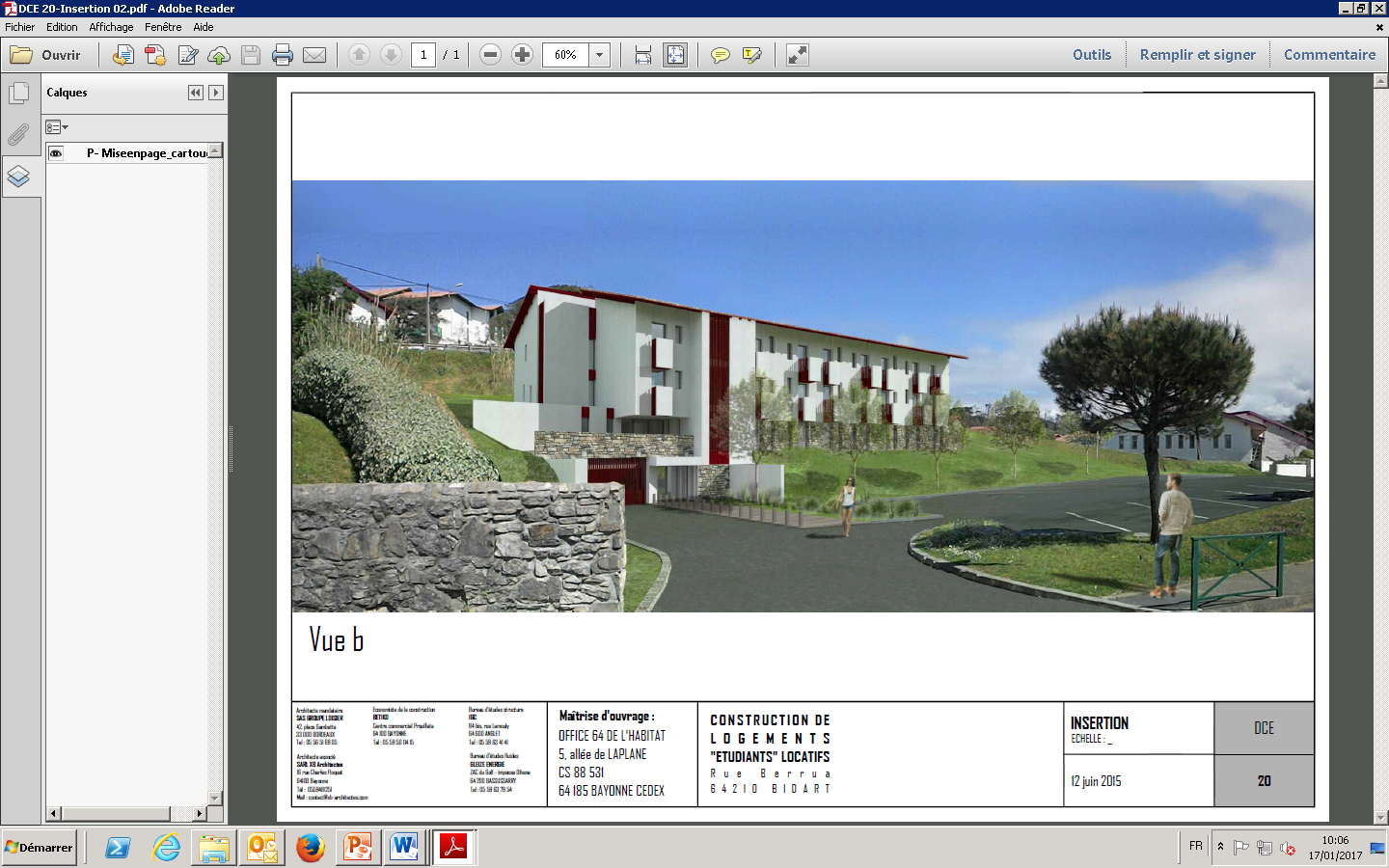 La résidence ERLEAK comprend un immeuble de deux étages, équipé d’un ascenseur, comptant 45 studios (dont 2 en chambres doubles) d’environ 20 m2 de surface habitable ainsi que de celliers, d’une buanderie équipée de lave linge et sèche linge, d’un local ménage, d’une salle commune d’environ 50 m2 avec kitchenette équipée, prolongée d’une grande terrasse couverte de 20 m² en surplomb,  d’un bureau administratif, d’un sous sol avec 19 places de parking, d’un garage prévu pour les 2 roues, et de locaux techniques.Chaque studio est meublé (lit, bureau, table et chaises, plaque de cuisson, réfrigérateur…) et dispose du WIFI. L’entrée de  l’immeuble est sécurisée par un contrôle d’accès, de type visiophone ainsi que le parking.Dossier de demande de logement pour étudiantRésidence ERLEAK BIDARTDossier à retourner à :OFFICE 64 de l’Habitat5 allée de LaplaneCS 8853164185 BAYONNE CEDEXou par mail : demandeslogement@office64.frPIECES A FOURNIRETUDIANT(S)Pièce d’identité en cours de validité (carte d’identité, de séjour, passeport)Justificatif situation familiale : certificat de PACS, livret de famille pour les couples mariés… Carte d’étudiant 2017/2018 ou justificatif d’inscription le cas échéantJustificatif des ressources mensuelles (bourse 2017/2018, bulletins de salaire, contrat de travail, notification CAF…)Attestation d’hébergement ou 3 dernières quittances de loyerAvis d’impôts 2016 (sur les revenus de l’année 2015) de l’étudiant ou celui des parents en cas de rattachement fiscalLivret de famille des parents Pour les demandeurs présentant un handicap et nécessitant un logement adapté à leur situation (fiche de demande de logement adapté à compléter), fournir une copie de la carte d’invalidité et un certificat médical précisant les adaptations nécessaires.Les étudiants non boursiers qui ont un garant peuvent nous faire parvenir les documents suivants :Pièce d’identité en cours de validité (carte d’identité, de séjour, passeport)Justificatif de domicile (facture, taxe d’habitation…)Avis d’impôts 2016 (sur les revenus de l’année 2015)Justificatif de ressources des 3 derniers moisLes étudiants boursiers bénéficieront de la garantie LOCA-PASS.  J’ai pris connaissance du fait que si un logement m’est proposé, je devrai transmettre à l’Office 64 de l’Habitat au plus tard le jour de la remise des clés une attestation d’assurance habitation ainsi qu’un chèque de dépôt de garantie.RENSEIGNEMENTS RELATIFS AUX PERSONNES DEVANT OCCUPER LE LOGEMENT DemandeurNOM  PRENOM ……………………………………………………………………………………..............................................................ADRESSE DES PARENTS ………………………………………………………………………………………………………………………………………………………………………………………………………………………………………………………………………………………………………………TELEPHONE ……………………………………………………………………………………………………………………………………………………..E-MAIL……………………………………………………………………………………………………………………………………………………………..DATE DE NAISSANCE ……………………………………………………………………………………………………………………………………….NATIONALITE …………………………………………………………………………………………………………………………………………………..SITUATION DE FAMILLE : Célibataire  Marié  Concubinage  Autres ……………………………………………………………ETUDES PREVUES EN 2017/2018 ……………………………………………………………………………………………………………………..ETABLISSEMENT ………………………………………………………………………………………………………………………………………………BOURSIER                               OUI                                         NON                   ECHELON ………………………………………VEHICULE : Voiture  2 roues  Vélo  Autres…………………………………………………………………………………………………Personne à contacter en cas d’accidentNOM PRENOM………………………………………………………………………………………………………………………………………………ADRESSE ………………………………………………………………………………………………………………………………………………………….LIEN DE PARENTE ……………………………………………………………………………………………………………………………………………TELEPHONE ……………………………………………………………………………………………………………………………………………………Je certifie que les informations données sont exactes.Date : …………/…………/2017                                                                                                                                                     SignatureConjoint ou concubinNOM  PRENOM ……………………………………………………………………………………..............................................................ADRESSE DES PARENTS ………………………………………………………………………………………………………………………………………………………………………………………………………………………………………………………………………………………………………………TELEPHONE ……………………………………………………………………………………………………………………………………………………..E-MAIL……………………………………………………………………………………………………………………………………………………………..DATE DE NAISSANCE ……………………………………………………………………………………………………………………………………….NATIONALITE …………………………………………………………………………………………………………………………………………………..SITUATION DE FAMILLE : Célibataire  Marié  Concubinage  Autres ……………………………………………………………ETUDES PREVUES EN 2017/2018 ……………………………………………………………………………………………………………………..ETABLISSEMENT ………………………………………………………………………………………………………………………………………………BOURSIER                               OUI                                         NON                   ECHELON ………………………………………VEHICULE : Voiture  2 roues  Vélo  Autres…………………………………………………………………………………………………Personne à contacter en cas d’accidentNOM PRENOM………………………………………………………………………………………………………………………………………………ADRESSE …………………………………………………………………………………………………………………………………………………………LIEN DE PARENTE ……………………………………………………………………………………………………………………………………………TELEPHONE ……………………………………………………………………………………………………………………………………………………..Je certifie que les informations données sont exactes.Date : …………/…………/2017                                                                                                                                                     	         Signature	DEMANDE DE LOGEMENT ADAPTE		A compléter par les étudiants présentant un handicapNOM  PRENOM ……………………………………………………………………………………..........................................................................Renseignements concernant votre handicapNature du handicap :			           	Besoins en aides techniques :Renseignements concernant le logementAutres besoins, précisez : ……………………………………………………………………………………………………………………………………………………………………………………………………………………………………………………………………………………………………………………………………………………………………………………………………………………………………………………………………………………………………………………………………………………………………………………………………………………………………………………………………………………………………………………………………………………………………………………………………………………………………………………………………………………………………………………………………………………………………………………………………………………………………………………………………………………………………………………………………………………………………………………………………………………………………………………………………………………ACTE DE CAUTION SOLIDAIREEtudiants non boursiersJe soussigné(e) NOM ET PRENOM ……………………………………………………………………né(e) le …………………………, exerçant la profession de ……………………………………………………………… demeurant à …………………………………………………………………………………………………………………………………………………….. déclare me porter caution solidaire sans limitation de durée et sans pouvoir exiger la poursuite préalable du locataire, du règlement de toutes les sommes que pourrait devoir Mr/Mme............................................................................................................ à l’OFFICE 64 DE L’HABITAT, son bailleur, résultant d'un contrat de location signé le..........................................pour un logement situé résidence Erleak à BIDART.Montant du loyer du logement (somme en lettres) : ………………………………………………………………………………………Montant des charges (somme en lettres) : ………………………………………………………………………………………………………Montant du loyer annexe parking (somme en lettres) : …………………………………………………………………………………..Je reconnais avoir reçu un exemplaire du contrat de bail et avoir pris connaissance de ses clauses et conditions. Je reconnais, en outre être informé de la situation financière du locataire. Le présent cautionnement garanti, au profit du bailleur, le paiement de tout ce que le locataire peut devoir au bailleur, et en particulier : les loyers, charges et accessoires, intérêts, indemnités dues à titre de clauses pénales et indemnités d'occupation, frais et dépens de procédure et coût des actes, ainsi que les réparations mises à la charge du locataire.MENTION A RECOPIER INTEGRALEMENT PAR LE SIGNATAIRE, DE SA MAIN :Je me porte caution solidaire de  Mr/Mme………, pour le paiement du loyer (charges comprises) s’élevant à ce jour à …… révisable chaque année selon les conditions inscrites au contrat de location et dont j’ai pris connaissance, ainsi que des compléments de loyers, charges récupérables, dégradations et réparations locatives, et éventuels frais de procédure, ces obligations résultant du contrat dont j’ai reçu un exemplaire. Je confirme avoir pleinement enregistré la nature et l’étendue des obligations ainsi contractées. Enfin, j'ai pris connaissance du premier alinéa de l'article 22-1 de la loi du 6 juillet 1989, rédigé ainsi : « Lorsque le cautionnement d'obligations résultant d'un contrat de location conclu en application du présent titre ne comporte aucune indication de durée ou lorsque la durée du cautionnement est stipulée indéterminée, la caution peut le résilier unilatéralement. La résiliation prend effet au terme du contrat de location, qu'il s'agisse du contrat initial ou d'un contrat reconduit ou renouvelé, au cours duquel le bailleur reçoit notification de la résiliation. » Fait à ………………………………………, le ……………………………………                                                                                                                                             SignatureRevenus mensuels netsRevenus mensuels netsBourse / 12 mois€Salaire€Autres revenus€Total des ressources nettes€Revenus mensuels netsRevenus mensuels netsBourse / 12 mois€Salaire€Autres revenus€Total des ressources nettes€Moteur Membre(s) supérieur(s) Membre(s) inférieur(s) Sensoriel                                            Déficience auditive Déficience sensorielle Autre       Merci de préciser : …………………………………………………………………………………………………………………….Autre       Merci de préciser : …………………………………………………………………………………………………………………….Votre handicap est-il ?               Stabilisé                                                    Evolutif Votre handicap est-il ?               Stabilisé                                                    Evolutif AucuneCanne, béquilleDéambulateurFauteuil roulant manuel – largeur : …………….cmFauteuil roulant électrique – largeur : …………………cmAutres aides techniques (Merci de préciser) : ………………………………………………………………………………………………Autres aides techniques (Merci de préciser) : ………………………………………………………………………………………………Barre de maintien WC / Salle de bainSiège escamotablePlace de stationnement adaptée